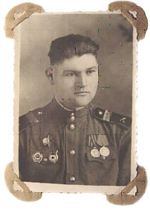 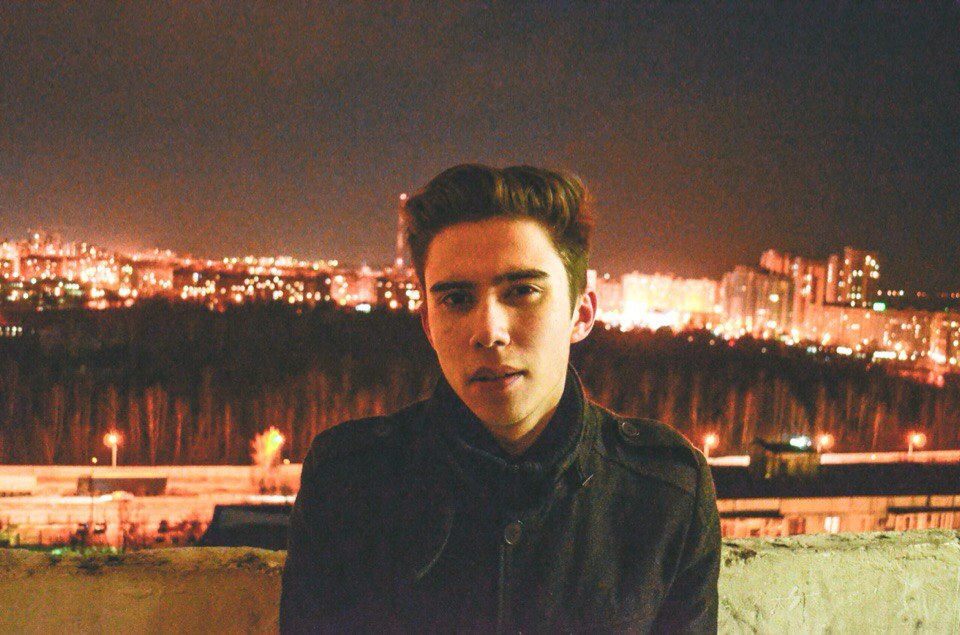 Мой дедушка, Виктор Степанович Хабибуллин, прошёл от Украины до Германии. К сожалению, я не могу расспросить у него обо всём лично, ибо он умер ещё до моего рождения. Я знаю о нём лишь то, что рассказал мне папа и что написано в его дневниках, которые вел дедушка с апреля 1944 года. Именно с этого года он воевал, так как с начала войны был на оккупированной территории. Дед Витя был артиллеристом, «богом войны». Записи велись сначала в немецкой тетради, о чём говорят немецкие записи на корке, сделанные явно не дедушкиной рукой, а затем – в блокноте. Из записей я узнал, что дедушка был ранен осколком в шею и один раз рядом с ним разорвался снаряд, также дедушка Витя был награжден Орденом Красной Звезды. В дневнике очень живо и вместе с тем просто и незамысловато описывается день за днем жизнь солдата-артиллериста. Пишет он об это буднично, сообщает, что иногда было страшно:«25.04.44. …Ночью немец несколько раз шёл в атаку. Днём вели двух «языков». Для меня всё это очень интересно и одновременно немного страшно …4.05.44. …Мы пошли к Днестру. Ветер. Днестр быстрая глубокая река, (7 м), мы переправились через Днестр … Вскоре привели одного молодого бойца 23 году самострела. Он будучи на передовой подговаривал некоторых бойцов тоже на такой грязный поступок…3.06.44. …Вчера получили радостное известие о высадке десанта союзников на побережье Франции…15.01.45. Сегодня уже четвёртый день идём по пятам (за немцами). Спим и в деревнях и в лесах. Движемся очень быстро. Все очень устали. … По дороге бесконечно тянутся траншеи и противотанковые рвы, бетониров. огн. точки. Поляцы встречают нас рады. Один поляк обиделся, что при ночлеге в его дом не поместили солдат. По дороге стоят целыми толпами, выносят воду, табак…20.01.45. Прошли села: Бренчицы, Гальцы…, и в деревне Шлехетске вышли на границу с Германией. По дороге нашу колонну обстреляли 5 «миссеров». Убило 6 артиллеристов и двоих ранило».Далее в этой тетради записи прерываются, продолжил их дед уже в блокноте. По словам папы, дедушка рассказывал, что бои были тяжелые, и после каждого боя оставшихся в живых отправляли на переформирование.Свои записи дедушка продолжил вплоть до 48 года, пока не был демобилизован. Особо мне хотелось бы отметить странички, посвященные 9 мая:«9-го ночью в начале третьего поднялась тревога частая трескотня, с пулемётов, автоматов и винтовок и всё небо освещали ракеты … Мы ничего не понимали, потом комбат сказал, что это ночные занятия пехоты, и мы положились обратно спать. Через 5 минут вбегают в комнату солдаты и говорят что это салют, что кончилась война. Я не верил сам своим ушам и потом вдруг очутился на дворе и выстрелил с пистолета всю обойму в честь окончания войны. … Я побежал к орудию и схватил автомат и выстрелил целый круглый диск. Потом нас построили и мы дали залпом салют, но я уже не стрелял потому, что выпустил все патроны раньше…».Первая запись приходится на 2 апреля 1944 года. В это время деду Вите лишь 2 месяца, как исполнилось 19 лет. Парнишка, еще не успевший оправиться от оккупации, попадает на передовую, под огонь. Но читая его дневник, я вижу перед собой не только простого русского парня, которому все интересно, но и мужчину, вставшего на защиту своей земли. В его дневниках – записи о погоде, о людях, о населенных пунктах, ещё есть запись, которая повествует о том, как он готовил ужин, и вдруг, налетели «миссеры» и в пяти метрах взорвалась бомба… В 5-ти метрах! И в таких условиях дедушка умудрился остаться человеком, вести записи, хотя это было запрещено. Я считаю, что дедушка Витя – настоящий герой! Настоящий солдат, защитник Отечества. И я им горжусь!